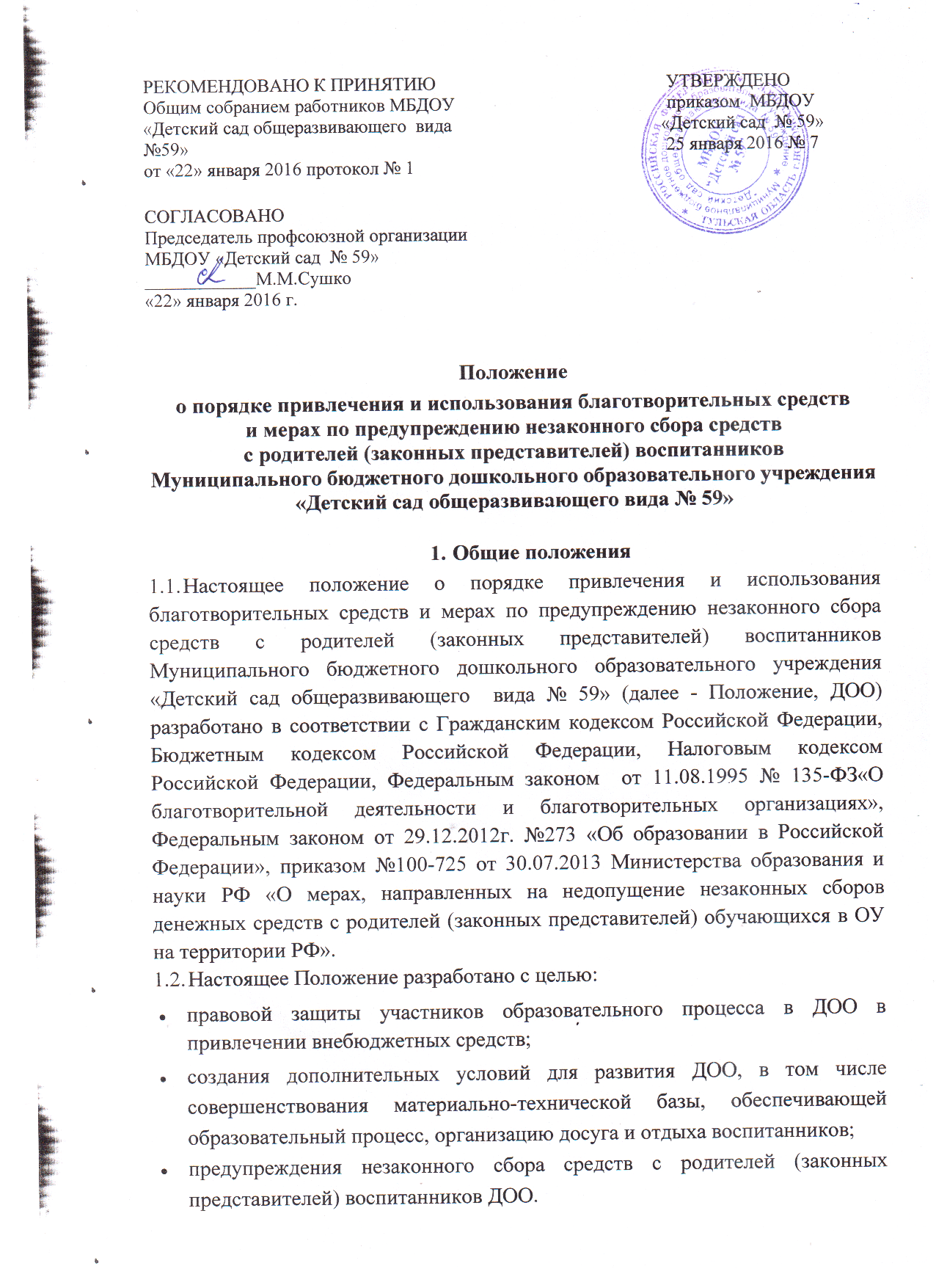 1.3.Финансовое обеспечение деятельности ДОО осуществляется в соответствии с действующим законодательством РФ.1.4. Источники финансирования ДОО, предусмотренные настоящими Положением, являются дополнительными к основному источнику. Привлечение ДОО дополнительных источников финансирования не влечет за собой сокращения объемов финансирования ДОО из собственных средств учреждения.1.5.Дополнительные финансовые источники могут быть привлечены ДОО только в случае соблюдения всех условий, установленных действующим законодательством Российской Федерации и настоящими методическими рекомендациями.1.6.Внебюджетными источниками финансирования ДОО могут быть средства (доходы), полученные в результате:оказание платных услуг, относящихся к основным видам деятельности ДОО и иных платных услуг организованных в соответствии с действующим законодательством.благотворительной деятельности организаций, предприятий и иных юридических лиц, в том числе иностранных, а также индивидуальных предпринимателей, предпринимателей без образования юридического лица;целевых взносов физических лиц и (или) организаций, предприятий и иных юридических лиц, в том числе иностранных, а также индивидуальных предпринимателей, предпринимателей без образования юридического лица;добровольных пожертвований физических лиц и (или) организаций, предприятий и иных юридических лиц, в том числе иностранных, а также индивидуальных предпринимателей, предпринимателей без образования юридического лица (далее по тексту настоящего Положения — физические и юридические лица).1.7.Привлечение ДОО дополнительных финансовых средств (целевых взносов, добровольных пожертвований, предоставление платных услуг), является его правом, а не обязанностью.1.8.Основным принципом привлечения внебюджетных средств ДОО является добровольность их внесения физическими лицами, в том числе родителями (законными представителями) обучающихся и юридическими лицами.Принуждение со стороны руководителя ДОО, работников ДОО и родительской общественности к внесению разного вида внебюджетных средств родителями (законными представителями) обучающихся не допускается.1.9. Расходы за счет внебюджетных источников финансирования осуществляются в пределах средств, полученных ДОО  в текущем финансовом году.2.Основные понятия, используемые в Положении2.1.Законные представители — усыновители, опекуны, попечители воспитанников ДОО.2.1.Органы самоуправления в ДОО — общее собрание работников, педагогический совет, Совет родителей (законных представителей) воспитанников и т. п. (далее — органы самоуправления). Порядок выборов органов самоуправления ДОО и их компетенция определяются Уставом ДОО, положением о соответствующем органе самоуправления, разрабатываемым ДОО самостоятельно и утверждаемым руководителем ДОО.2.3.Целевые взносы — добровольная передача юридическими или физическими лицами  средств, которые должны быть использованы по объявленному (целевому) назначению. В контексте настоящего Положения целевое назначение — развитие ДОО.2.4.Добровольное пожертвование — добровольное дарение вещи , имущества, работы и услуги (включая деньги, ценные бумаги) или прав, услуг в общеполезных целях. В контексте настоящего Положения общеполезная цель — развитие ДОО.2.5.Жертвователь — юридическое или физическое лицо, в том числе законные представители воспитанников, осуществляющее добровольное пожертвование.3.Порядок привлечения ДОО целевых взносов3.1.Привлечение целевых взносов может иметь своей целью приобретение необходимого ДОУ имущества, укрепление и развитие материально-технической базы ДОО, охрану жизни и здоровья, обеспечение безопасности обучающихся в период образовательного процесса либо решение иных задач, не противоречащих уставной деятельности ДОО и действующему законодательству Российской Федерации.3.2.ДОО не имеет права самостоятельно по собственной инициативе привлекать целевые взносы юридических и физических лиц, родителей (законных представителей) обучающихся без их согласия.3.3. Размер целевого взноса юридическим и (или) физическим лицом, родителем (законным представителем) воспитанников определяется самостоятельно.3.4.Решение о внесении целевых взносов ДОО со стороны юридических лиц, а также иностранных лиц принимается ими самостоятельно, с указанием цели реализации средств, а также по предварительному письменному обращению ДОО к указанным лицам.3.5.Целевые взносы юридических и физических лиц, родителей (законных представителей) обучающихся вносятся на внебюджетные лицевые счета ДОО в безналичном порядке. Внесение целевых взносов наличными средствами на основании письменного заявления физических лиц, в том числе родителей (законных представителей), не допускается.3.6.Распоряжение привлеченными целевыми взносами осуществляет руководитель ДОО строго по объявленному целевому назначению по согласованию с органами самоуправления ДОО и Учредителем.3.7.При не целевом использовании денежных средств, полученных в виде целевых взносов юридических и физических лиц, в том числе родителей (законных представителей) воспитанников, руководитель несет персональную административную ответственность, а при наличии состава преступления — уголовную ответственность.4.Порядок привлечения ДОО добровольных пожертвований4.1.Добровольные пожертвования ДОО могут производиться юридическими и физическими лицами, в том числе родители (законные представители) воспитанников ДОО вправе собирать пожертвования.Добровольные пожертвования в виде денежных средств юридических и физических лиц, в том числе родителей (законных представителей) воспитанников, оформляются в соответствии с действующим гражданским законодательством, и вносятся на внебюджетные лицевые счета ДОО. Внесение добровольных пожертвований наличными средствами на основании письменного заявления физических лиц, в том числе родителей (законных представителей) воспитанников, на имя руководителя ДОО или их фактическая передача работнику ДОО не допускается.5.Порядок поступления и учёта пожертвований5.1Наличие денежных средств отражается в плане финансово-хозяйственной деятельности по статье дохода и расхода.Добровольное пожертвование в виде имущества оформляется в обязательном порядке актом приема-передачи, в котором должна найти отраженние стоимость передаваемого безвозмездного имущества и ставится на баланс ДОО в соответствии с действующим законодательством.5.2.ДОО, орган самоуправления ДОО не имеет права самостоятельно по собственной инициативе принуждать юридических и физических лиц, родителей (законных представителей) воспитанников без их согласия к внесению добровольных пожертвований.5.3.Принимать добровольные пожертвования в качестве вступительных взносов за прием воспитанников в ДОО, сборов на нужды ДОО не допускается.5.4.Размер добровольного пожертвования юридическим и (или) физическим лицом, родителями (законным представителем) воспитанников определяется самостоятельно.5.5.Распоряжение привлеченными добровольными пожертвованиями осуществляет руководитель ДОО строго по определенному жертвователем назначению. В случаях внесения пожертвования на не конкретизированные цели развития ДОО, расходование этих средств, производится в соответствии со сметой расходов и отражается в плане финансово-хозяйственной деятельности, согласованной с Советом родителей (законных представителей) воспитанников ДОО и Учредителем.6. Порядок приема добровольных пожертвованийи учета их использования6.1. Прием средств может производиться на основании письменного заявления благотворителя на имя заведующего ДОО, либо договоров пожертвования (ст.582 ПС РФ), заключенных в установленном порядке, в которых должны быть отражены:- сумма взноса;- конкретная цель использования средств, если благотворителем не определены конкретные цели использования средств, пути направления благотворительного взноса определяются заведующим ОО совместно с советом родителей в соответствии                  с потребностями, связанными исключительно с уставной деятельностью МБДОУ;- реквизиты благотворителя;- дата внесения средств.6.2. Жертвователь имеет право по личной доверенности добровольно доверять от своего имени и за его счет представителю  совета родителей приобрести, оплатить товар, работу, услуги и передать товар, работы, услуги от своего имени в качестве благотворительного пожертвования на совершенствование образовательного процесса, развитие материально-технической базы ДОО и осуществление уставной деятельности.6.3. Иное имущество оформляется актом приема-передачи, который является приложением к договору как его неотъемлемая часть.6.4. Добровольные пожертвования недвижимого имущества подлежат государственной регистрации в порядке, установленном законодательством Российской Федерации.6.5. Добровольные пожертвования могут быть переданы ДОО по безналичному расчету, в натуральном виде, в форме передачи объектов интеллектуальной собственности,                         с обязательным отражением в учетных регистрах.При этом должно быть обеспечено:- поступление денежных средств благотворителей на лицевой внебюджетный счет МБДОУ ;- оформление в виде акта с подписями руководителя, материально ответственного лица образовательного учреждения и благотворителя отчета о расходовании благотворительных средств не позднее чем через 1 месяц после использования средств;- оформление постановки на отдельный баланс имущества, полученного                                       от благотворителей и (или) приобретенного за счет внесенных им средств;- представление ежегодно публичных отчетов о привлечении и расходовании дополнительных финансовых средств полученных  ДОО;- запрещение работникам ДОО сборов наличных денежных средств.6.6. Распоряжение пожертвованным имуществом осуществляет заведующий ДОО. Денежные средства расходуются в соответствии с утвержденной заведующим  сметой расходов, согласованной с  советом родителей.6.7. Учет добровольных пожертвований ведется в соответствии с Инструкцией                          по бухгалтерскому учету в учреждениях, утвержденной приказом Министерства финансов Российской Федерации от 30.12.99 г. № 107н.6.8. При передаче денежных взносов по безналичному расчету в договоре пожертвования должно быть указано целевое назначение взноса.6.9. При приеме добровольных пожертвований, для использования которых жертвователем определено назначение, ведется обособленный учет всех операций                     по использованию пожертвованного имущества.6.10. Добровольные пожертвовании юридических лиц, денежная помощь родителей (законных представителей) вносятся через учреждения банков, платёжные терминалы, учреждения почтовой связи и должны учитываться на внебюджетном счете ДОО с указанием целевого назначения взноса.6.11. Заведующий обязан отчитываться перед Учредителем и родителями (законными представителями) о поступлении, бухгалтерском учете и расходовании средств, полученных от внебюджетных источников финансирования, не реже одного раза в год согласно установленным Учредителем формам отчетности.6.12. Совет  родителей осуществляет контроль за расходованием переданными ДОО  средствами. 6.13. Сведения о доходах, полученных ДОО в виде добровольных пожертвований,                    и об их использовании сообщаются в приложении к смете «Доходы                                              от приносящей доход деятельности».6.14. К случаям, не урегулированным настоящим разделом Положения, применяются нормы Гражданского кодекса Российской Федерации.7.Форма отчётности о привлечённых и израсходованных пожертвований7.1.Руководитель обязан представлять отчет о расходовании пожертвований юридических и физических лиц, в том числе родителей (законных представителей) обучающихся по их запросу. Формами бухгалтерской отчетности использования добровольных пожертвований являются:- сметы доходов и расходов внебюджетных средств ДОО;- договоры пожертвования; - квитанции, платежные поручения, подтверждающие приход пожертвований;- счета, счета-фактуры, накладные, платежные поручения, отражающие расходование средств.А также Публичный отчёт руководителя за год, который размещается на официальном сайте ДОО.7.2.При использовании денежных средств, полученных в виде добровольных пожертвований юридических и физических лиц, в том числе родителей (законных представителей) воспитанников, не по назначению определенному жертвователями, руководитель ДОО несет ответственность в соответствии с действующим законодательством.8.Порядок уведомления  пожертвователей .8.1.Заведующий уведомляет пожертвователей о том, что средства поступили на счёт ДОО путём личного устного заявления с предъявлением подтверждающего документа .8.2.Администрация ДОО может выразить благодарность пожертвователям путём размещения информации на официальном сайте МБДОУ № 59 в разделе «Объявления, события, новости» (http://mdou59-nsk.ucoz.ru/load/ )9.Контроль за соблюдением законности привлечения дополнительных финансовых средств9.1.Контроль за соблюдением законности привлечения дополнительных финансовых средств ДОО осуществляется заведующим ДОО, физическими и юридическими лицами, которые внесли пожертвования.9.2.Запрещается отказывать гражданам в приеме детей из-за невозможности или нежелания родителей (законных представителей) осуществлять целевые взносы, добровольные пожертвования, либо выступать потребителем платных дополнительных образовательных услуг.9.3.Запрещается вовлекать воспитанников в финансовые отношения между их родителями (законными представителями) и ДОО.10.Заключительные положения10.1.Руководитель ДОО несет персональную ответственность за соблюдение порядка привлечения и использования дополнительных финансовых средств.10.2.Средства, полученные ДОО в качестве благотворительной помощи, целевых взносов, пожертвований, дарения или другие доходы, полученные на безвозмездной основе, не являются объектом налогообложения по НДС и налога на прибыль.